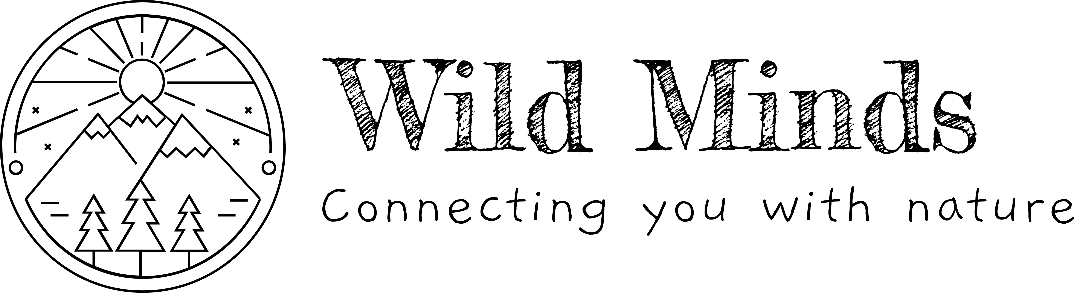 Wellbeing Day Booking Form2023Date of event you would like to attend: Date of event you would like to attend: Your DetailsYour DetailsTitle:      	First Name:      Surname:      Address:      Address:      Town:      Postcode:      Home Tel:      Mobile No:      Email:	     Date of Birth:       We would prefer to contact you by email – please tick here if this is NOT convenient We would prefer to contact you by email – please tick here if this is NOT convenient Please tick here if you would like to be added to our mailing list Please tick here if you would like to be added to our mailing listEmergency ContactEmergency ContactTitle:      	First Name:      Surname:      Address:      Address:      Town:      Postcode:      Home Tel:      Mobile No:      Email:	     Date of Birth:      Special RequirementsSpecial RequirementsDo you consider yourself to have a disability: Yes/NoDo you consider yourself to have a disability: Yes/NoIf yes, please provide details to ensure we can accommodate your needs:If yes, please provide details to ensure we can accommodate your needs:Is there anything else you would like us to know about you?Is there anything else you would like us to know about you?